 Supplementary materialThis appendix has been provided by the authors to give readers additional information about their work. Supplement to: Emergency airway management patients with COVID-19: a prospective international multicentre cohort studySupplementary Tables	2Supplementary Table 1. Countries contributing intubation records (n) used in this analysis. OECD = Organisation for Economic Co-operation and Development; S. A. R. = Special Administrative Region.	2Supplementary Table 2. Tracheal Intubation characteristics, stratified by whether the attempts resulted in a difficult or failed intubation (defined as 4 or more attempts, emergency front of neck airway or use of a supraglottic device as the final airway device). Data are frequency (%). LMIC = Low- and middle-income countries; ODP = operating department practictioner.	3Supplementary Table 3. Sensitivity analysis. Fixed-effects only multivariable model of investigating the associations between successful first attempt at tracheal intubation and predictor variables, modelled in the subset of data from first recorded intubation. This analysis was performed to assess the effect of informative cluster size on the results of our main analysis.	4Supplementary Figures	5Supplementary Figure 1. Direct Acyclic Graph depicting the proposed relationship between the modelled variables in the multivariable model.	5List of Investigators	6Supplementary TablesSupplementary Table 1. Countries contributing intubation records (n) used in this analysis. OECD = Organisation for Economic Co-operation and Development; S. A. R. = Special Administrative Region.Supplementary Table 2. Tracheal Intubation characteristics, stratified by whether the attempts resulted in a difficult or failed intubation (defined as 4 or more attempts, emergency front of neck airway or use of a supraglottic device as the final airway device). Data are frequency (%). LMIC = Low- and middle-income countries; ODP = operating department practictioner.Supplementary Table 3. Sensitivity analysis. Fixed-effects only multivariable model of investigating the associations between successful first attempt at tracheal intubation and predictor variables, modelled in the subset of data from first recorded intubation. This analysis was performed to assess the effect of informative cluster size on the results of our main analysis.Supplementary FiguresSupplementary Figure 1. Direct Acyclic Graph depicting the proposed relationship between the modelled variables in the multivariable model.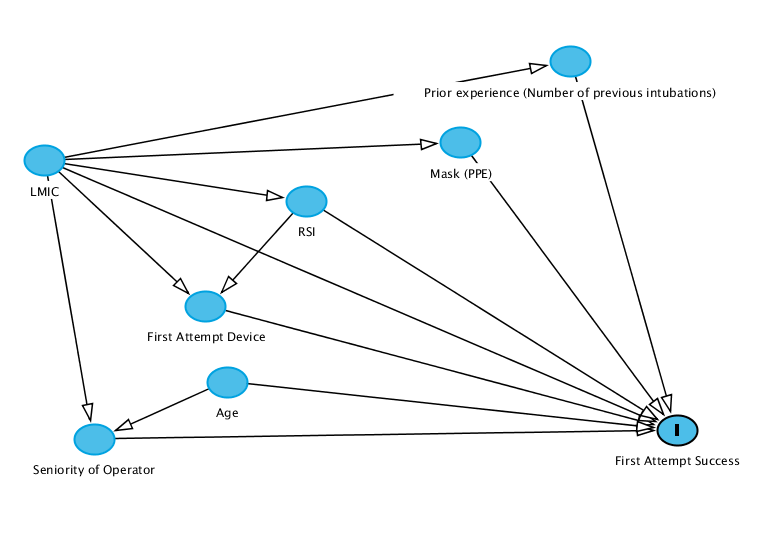 List of InvestigatorsCountryOECD Income LevelnUnited KingdomHigh-income1566United States of AmericaHigh-income1170IndiaLow- and middle-income357AustraliaHigh-income180South AfricaLow- and middle-income163SwedenHigh-income146PakistanLow- and middle-income111CanadaHigh-income105NetherlandsHigh-income93GermanyHigh-income58QatarHigh-income46IrelandHigh-income41ArgentinaHigh-income41PanamaLow- and middle-income34Hong Kong S.A.R.High-income26MexicoLow- and middle-income24ChileHigh-income23ArgentinaHigh-income15PanamaLow- and middle-income11SpainHigh-income11El SalvadorLow- and middle-income10SingaporeHigh-income8HondurasLow- and middle-income6New ZealandHigh-income4BoliviaLow- and middle-income3EcuadorLow- and middle-income3PeruLow- and middle-income3BrazilLow- and middle-income1ColombiaLow- and middle-income1GuatemalaLow- and middle-income1ParaguayHigh-income1UruguayHigh-income1Intubation SuccessDifficult or Failedpn444036Location (%)0.067Intensive Care Unit (ICU)2800 (63.1)18 (50.0)Emergency Department (ED)769 (17.3)12 (33.3)Operating theatre suite118 ( 2.7)0 ( 0.0)Other Hospital Location753 (17.0)6 (16.7)Indication (%)0.001Deteriorating respiratory failure3971 (89.4)28 (77.8)Cardiac arrest184 ( 4.1)6 (16.7)Airway protection for low GCS285 ( 6.4)2 ( 5.6)Total number of staff intubation room (%)<0.001133 ( 0.7)0 ( 0.0)2285 ( 6.4)1 ( 2.8)32672 (60.2)9 (25.0)4915 (20.6)10 (27.8)5+535 (12.0)16 (44.4)Intubator/laryngoscopist (%)0.507Anesthetic Doctor3620 (81.5)28 (77.8)Intensive Care Doctor589 (13.3)6 (16.7)Anesthetic nurse/ODP127 ( 2.9)0 ( 0.0)Other Doctor66 ( 1.5)1 ( 2.8)Others38 ( 0.9)1 ( 2.8)Airway assistant (%)0.444Anesthetic nurse/ODP1803 (40.6)13 (36.1)Anesthetic Doctor576 (13.0)8 (22.2)Intensive Care Doctor469 (10.6)4 (11.1)Other Doctor160 ( 3.6)2 ( 5.6)Other Nurse930 (20.9)4 (11.1)Others502 (11.3)5 (13.9)Rapid sequence induction (%)3438 (77.4)19 (52.8)0.001First attempt laryngoscopy device (%)0.005Direct laryngoscope1092 (24.6)8 (22.2)Videolaryngoscope3339 (75.2)27 (75.0)Fibreoptic intubation9 ( 0.2)1 ( 2.8)Apneic oxygenation device used (%)0.354Facemask oxygen1771 (39.9)19 (52.8)Conventional nasal cannula272 ( 6.1)1 ( 2.8)High flow nasal oxygenation491 (11.1)2 ( 5.6)None of the above1906 (42.9)14 (38.9)Bag mask ventilation used (%)860 (19.4)29 (80.6)<0.001Personal protective equipment mask (%)0.475Non-powered respirator only3479 (78.4)31 (86.1)Powered air-purifying respirator900 (20.3)5 (13.9)No mask or surgical mask only61 ( 1.4)0 ( 0.0)VariableOdds Ratio (95% CI, p)Country income statusHigh-incomeLow- and middle-income-0.55 (0.365-0.86, p=0.007)Rapid Sequence InductionNoYes-2.05 (1.50-2.80, p<0.001)First attempt deviceDirect laryngoscopeVideolaryncoscopeFibreoptic intubation-0.84 (0.57-1.21, p=0.355)0.53 (0.065-11.0, p=0.592)Seniority of operatorNon-consultant/attendingConsultant/attending-1.33 (0.92-1.90, p=0.122)MaskNon-powered respirator onlyPowered air-purifying respiratorNo mask or surgical mask only-1.77 (1.13-2.89, p=0.016)0.43 (0.173-1.22, p=0.083)Age (rescaled)1.03 (0.86-1.24, p=0.743)Country/regionInvestigators' Full NameInstitutionCountry/regionInvestigators' Full NameInstitutionArgentinaGuillermo NavarroHospital de Emergencias Dr. Clemente AlvarezAustraliaMichael BennettPrince of Wales HospitalAustraliaDavid TuxenAlbury Wodonga HealthAustraliaJennifer StevensSt Vincents Sydney, Port Macquarie HospitalAustraliaBrian BurnsNorthern Beaches HospitalAustraliaMatthew MillerNSW AmbulanceAustraliaCate McIntoshJohn Hunter Hospital, Calvary Mater Newcastle Hospital, Manning Hospital, Orange Health ServiceAustraliaCate McIntoshCalvary Mater Newcastle HospitalAustraliaStefan DielemanWestmead Hospital, Liverpool Hospital, Sydney Childrens Hospital, Ryde Hospital, Nepean HospitalAustraliaTim McCullochRoyal Prince Alfred Hospital, concord,AustraliaJustin SkownoWestmead Childrens HospitalAustraliaAlan BullinghamBlacktown Hospital, Hawksbury Hospital, Fairfield HospitalAustraliaMatthew DoaneRoyal North Shore HospitalAustraliaAndrea BinksWoolongong HospitalAustraliaPaul MylesAlfred HealthAustraliaCameron Knott, Eric KnaufBendigo HealthAustraliaDavid Scott, Maya WilliamsSt VincentsAustraliaMal TyersSt Vincents privateAustraliaDavid Brewster, Jenni CardenCabriniAustraliaNiki TanEpworth RichmondAustraliaKate LeslieRoyal Melbourne AustraliaDavid BramleyWestern Health - Footscray, SunshineAustraliaSue ChewEastern Health - Box Hill HospitalAustraliaHussien AhmedMercy WerribbeeAustraliaAndrew MarriotGeelongAustraliaLauchlan MilesAustin HealthAustraliaNatasha PearsonGV HealthAustraliaAshley WebbPeninsula Health - Frankston HospitalAustraliaRick BulachDandenong Hospital, Maroondah HospitalAustraliaMatthew AchesonRoyal Victorian Eye and Ear, Royal Womens HospitalAustraliaDarren LowenThe Northern HospitalAustraliaCharles HerdyCaboolture Hospital, Prince Charles HospitalAustraliaPeter MalcomsonQueen Elizabeth II Jubilee HospitalAustraliaAllison KearneyPrincess Alexandra HospitalAustraliaBritta Regli-VonUngernPerth Children’s HospitalAustraliaTomas CorcoranSt John Of GodAustraliaSam HillyardRockingham HospitalAustraliaTomas CorcoranRoyal Perth HospitalAustraliaAdam Badenoch, Stewart AndersonFlinders medical centre, Womens and childrens hospital, Port Macquarie Base Hospital, North West Regional Hospital, Canberra HospitalBrazilMarcio PinhoHospital Militar Central RdJCanadaGregory L BrysonUniversity of OttawaCanadaMatteo ParottoUniversity of TorontoCanadaEugene ChooUniversity of SaskatchewanCanadaRaymond TangUniversity of British ColumbiaCanadaDerek DillaneUniversity of AlbertaCanadaKwesi KwofieDalhousie UniversityCanadaNaveed SiddiquiUniversity of TorontoCanadaStephen ChoiUniversity of Toronto CanadaCarly PukkinenNorthern Ontario School of MedicineCanadaJavier CubillosUniversity of Western OntarioCanadaJuliana TibbettToronto East Hospital NetworkChileSebastian MonsalvesClinica Alemana SantiagoChinaDr Carmen KM LamTuen Mun HospitalChinaDr Clara CM PoonQueen Mary HospitalChinaDr Rita CY SoPrincess Margaret HospitalChinaDr Douglas FokQueen Elizabeth HospitalChinaDr Mandy HM ChuPalmela Youde Nethersole Eastern HospitalChinaDr Christopher ChuNorth District HospitalColumbiaYiuliana OrozcoFundación Valle de LiliCosta RicaLaura PerezHospital San Juan de DiósDominican RepublicBrigida GomezHospital Docente Universitario Dr. Darío ContrerasEcuadorLuis PinelaHospital Pablo Arturo SuarezEl Salvador Viviana MedinaHospital Nacional de Niños Benjamin BloomGermanyAna KowarkUniversity Hospital AachenGermanyRolf RossaintUniversity Hospital AachenGuatemalaAmilcar HidalgoHospital RooseveltHondurasXenia PinedaHospital de Especialidades HospimedIndiaNirmalyo Lodh Tata Memorial HospitalIndiaBK Tirupakuzhi VijayaraghavanApollo Hospital ChennaiIndiaSanjith SaseedharanSl Raheja Fortis HospitalIndiaSyed M AhmedJawahar Lal Nehru Medical College,AmuIndiaGunjan ChanchalaniBhatia HospitalIndiaRishi KumarP. D. Hinduja National Hospital & Medical Research CentreIndiaAbdul S AnsariNanavati Super Speciality HospitalIndiaPravin AminBombay Hospital & Medical Research CentreIndiaRajesh ChawlaIndraprastha Apollo HospitalIndiaDeepesh G AggarwalSaifee HospitalIndiaNeeta Bose Gotri General HospitalIndiaPrasad RajhansDeenanath Mangeshkar Hospital And Research CenterIndiaAmit ShobhavatKj Somaiya Superspeciality HospitalIndiaBhavik ShahHcg HospitalIndiaAbhishek Prajapati Shree Krishna Hospital, KaramsadIndiaVatsal KothariKokilaben Dhirubhai Ambani Hospital And Medical Research InstituteIndiaDevyani DesaiSsg HospitalIndiaSaif Mohd. KhanRajendra Institute Of Medical SciencesIndiaScaria ChandyGovernment Medical College ErnakulamIndiaBharat G JagiasiReliance Hospitral Navi MumbaiIndiaUrvi ShuklaSymbiosis University Hospital And Research Centre, Symbiosis International (Deemed) UniversityIndiaRanajit ChatterjeeSwami Dayanand HospitalIndiaSivaraj PGovernment Villupuram Medical College And HospitalIndiaDeependra KambleGoa Medical CollegeIndiaAmit VadhelSavita HospitalIndiaKiran ShekadeLilavati Hospital And Research CentreIndiaKarthik Ponnappan TInstitute Of Liver And Biliary SciencesItalyGiovanni LandoniIRCCS San Raffaele Scientific Institute, MilanItalyPaolo NavalesiUniversity Hospital of PaduaItalyIda Di Giacinto St.Orsola-Malpighi University Hospital, Alma Mater Studiorum, BolognaItalyMatteo CovottaIstituto Tumori Regina Elena, RomeItalyFederico LonghiniMagna Graecia University of CatanzaroItalyGianluca PaternosterAzienda Ospedaliera San Carlo, Potenza ItalyMassimilliano SorbelloCataniaMexicoCecilia SandovalHospital Angeles LeonNetherlandsWilton van KleiUniversity Medical Center UtrechtNetherlandsIgnacio MalagonRadboud University Medical Center NijmegenNetherlandsMarkus HollmannAmsterdam University Medical Center (Free University)NetherlandsTom GoordenElkerliek Hospital, HelmondNew ZealandDouglas CampbellAuckland City HospitalNew ZealandPaul GardinerAuckland City HospitalNew ZealandSubita NobreNorth Shore HospitalNew ZealandChris JephcottWaikato HospitalNew ZealandJeanette ScottMiddlemore HospitalNew ZealandSheila HartWellington HospitalNew ZealandPeter TobinHutt HospitalNew ZealandNick AbbottChristchurch HospitalNew ZealandChen OngDunedin HospitalPakistanMuhammad SohaibAga Khan University HospitalPakistanMohsin NazirAga Khan University HospitalPakistanAli AsgharAga Khan University HospitalPakistanKhalid SamadAga Khan University HospitalPakistanSamie Asghar DogarAga Khan University HospitalPakistanBadar AfzalAga Khan University HospitalPakistanAsma Abdus SalamDr Ziauddin University and HospitalPakistanNasim Ali SheikhKaul Associates & Hameed Latif HospitalPakistanArshad TaqiKaul Associates & Hameed Latif HospitalPakistanMujahid Ul IslamRehman Medical InstitutePanamaKathleen QuinteroComplejo Hospitalario Dr. Arnulfo Arias MadridParaguayRodrigo Sosa ArgañaInstituto de Previsión Social AsinciónPeruYanderi RisceHospital Arzobispo LoayzaPolandPaweł AndruszkiewiczInstitute of Tuberculosis and Lung DiseasesPolandMateusz ZawadkaWarsaw Medical UniversityPolandPaula DudekInstitute of Tuberculosis and Lung DiseasesPortugalFernando José AbelhaCentro Hospitalar Universitário São joãoPortugalClara Alexandra LoboHospital das Forças Armadas, Polo PortoQatarDr. Yasser Mahmoud Ali HammadHamad Medical Corporation/HGHQatarDr. Mohamed HilaniHamad Medical Corporation/HGHQatarDr. Mohamed Saad Elkhatib Hamad Medical Corporation/HGH QatarDr. Ahmed Mostafa IsmailHamad Medical Corporation/HMGHQatarDr. Mohamed ElFatih AbdulRahmanHamad Medical Corporation/HGHQatarDr. Narjis MumtazHamad Medical Corporation/HGHQatarDr. Ahmed Labib Shehatta Hamad Medical Corporation/MICUQatarDr. Mohamad Yahya KhatibHamad Medical Corporation/HMGHQatarDr. Moustafa Sayed EllithyHamad Medical Corporation/HMGHQatarDr. Hani ElzeerHamad Medical Corporation/HMGHQatarDr. Dore Chikkahanasoge Ananthegowda HmGHHamad Medical Corporation/HMGHQatarDr. Wael Ibrahim HarbHamad Medical Corpoartion/HMGHQatarDr. Muhsen ShaheenHamad Medical Corpoartion/HMGHQatarDr. Adel GanawHamad Medical Corpoartion/SICUQatarDr. Narasimha M Girish SadhuHamad Medical Corpoartion/WWRCQatarDr. Ganapathy Muthuswamy Hamad Medical Corpoartion/HMGHQatarDr. Mohamed A El-AreefHamad Medical Corporation/HGHQatarDr. Yasir El Tiraifi AhmedHamad Medical Corporation/HGHQatarDr. Bianca Maria WahlenHamad Medical Corporation/HGHQatarDr. Mozer Sadek Hamad Medical Corporation/HGHQatarDr. El Sayed Mohamed El KartaHamad Medical Corporation/HGHQatarMr. A/Latif Mabrouk FekiHamad Medical Corporation/HGHQatarMr. Ghazi MiladiHamad Medical Corpoartion/HMGHQatarMr. Larbi Ben Mokhtar FarhatHamad Medical Corporation/ ACCQatarMr. Yusuf Kassim Al RefaiHamad Medical Corporation/HGHQatarMr. Abil Paul LuezHamad Medical Corporation/HGHQatarMr Taher NajehHamad Medical Corporation/HGHQatarDr. Mohamed Fahd FalehHamad Medical Corporation/A&E QatarDr. Hayder SaghHamad Medical Corporation/A&E QatarDr. Zahra Mohsin MakkiHamad Medical Corporation/A&E QatarDr. Salma TarfaHamad Medical Corporation/A&E QatarProf.Tim HarrisHamad Medical Corporation/A&E QatarDr. Ahmad AljabaryHamad Medical Corporation/HGHQatarMr. Wael Hidar EldegowaHamad Medical Corporation/HGHQatarDr. Rawia Ben DkhilHamad Medical Corporation/HGHQatarDr. Malek AlaliHamad Medical Corporation/HGHQatarDr. Muhammad Firas Khader Alhammad Hamad Medical Corporation/HGHQatarDr. Moideen Kutty T.K.Hamad Medical Corporation/HGHQatarDr. Ahmed ZaghwHamad Medical Corporation/HGHQatarDr. Ahmed Fayed A. El GeziryHamad Medical Corporation/ACCQatarDr. Shakeel MoideenHamad Medical Corporation/ACCSingaporeCheng Ming Hua JonathanSingapore General HospitalSingaporeNg Shin YiSingapore General HospitalSouth AfricaBruce BiccardUniversity of Cape TownSouth AfricaRoss HoffmeyrUniversity of Cape Town and Groote Schuur HospitalSpainEugenio Martinez-HurtadoHospital Universitario Infanta LeonorSpainPablo Renedo CorcósteguiHospital Universitario BasurtoSpainMarisa Mariscal FloresHospital Universitario de GetafeSpainMónica San Juan Álvarez Hospital Universitario Severo OchoaSpainSonia María Veiras Del RíoHospital Clínico De Santiago de CompostelaSpainJose Manuel Sanchez CarrionHospital Santa Ana MotrilSpainMaría A. Pérez HerreroHospital Clínico Universitario de ValladolidSpainGarazi EsturoHospital Universitario DonostiaSpainMaite PortasHospital General Universitario Gregorio MarañónSpainMonica Hervias SanzHospital General Universitario Gregorio MarañónSpainMiriam Sanchez-MerchanteHospital Universitario Fundación AlcorcónSpainCristina Gil LapetraHospital Universitario de FuenlabradaSwedenMalin Jonsson FagerlundKarolinska University Hospital SolnaSwedenAnna SomellKarolinska University Hospital HuddingeSwedenPiotr HarbutDanderyds HospitalSwedenAndreas JohanssonSkåne University Hospital  LundSwedenJakob WalldénSundsvall HospitalSwedenTorbjörn RoosFalun HospitalSwedenSuzanne AxelssonVästervik HospitalSwedenAnna-Karin StrandUniversity Hospital LinköpingSwedenTom Halliday University Hospital LinköpingSwedenJoakim JohanssonÖstersund HospitalSwedenMilena Najgrodzka-JakubczykEksjö HospitalSwedenDaniel SmoleCentralsjukhuset KarlstadSwedenMaria CronhjortSödersjukhusetSwedenMagnus von SethUppsala University HospitalSwedenLouise Elander Degerstedt Skellefteå HospitalSwedenHans SköldTorsby HospitalSwedenAndreas WiklundSt Göran HospitalSwedenPer Werner-MollerAlingsås HospitalUKKariem El-BoghdadlyGuy's and St Thomas' NHS Foundation TrustUKDanny J. N. WongGuy's and St Thomas' NHS Foundation TrustUKCraig JohnstoneGuy's and St Thomas' NHS Foundation TrustUKImran AhmadGuy's and St Thomas' NHS Foundation TrustUKRuth OwenLondon School of Hygeine and Tropical MedicineUruguayLiliana CiuffredaHospital Pereira RosselUSHoward B. GutsteinAllegheny Health NetworkUSJochen D. MuelschlegelBrigham & Women's Hospital/Harvard Medical SchoolUSMay HuaColumbia UniversityUSLaura FonsecaColumbia UniversityUSLudmil MitrevCooper University HealthcareUSAndrew VolioFairview Hospital Cleveland ClinicUSAhmed SalihFairview Hospital Cleveland ClinicUSDaniel KimFairview Hospital Cleveland ClinicUSAratara NutcharoenFairview Hospital Cleveland ClinicUSAlexis SkolarisFairview Hospital Cleveland ClinicUSSabry AyadFairview Hospital Cleveland ClinicUSMarian ShermanGeorge Washington UniversityUSMark GiskaHenry Ford Health SystemUSKatherine NowakHenry Ford Health SystemUSAnoop ChhinaHenry Ford Health SystemUSJayakar GuruswamyHenry Ford Health SystemUSDonald PenningHenry Ford Health SystemUSMichael MajewskiLoyola University Medical CenterUSMichael F. AzizOregon Health & Science UniversityUSJulie K. FreedThe Medical College of WisconsinUSCynthia A. LienThe Medical College of WisconsinUSBrenda FahyThe University of FloridaUSLaurie DaviesThe University of FloridaUSKelsey AdairThe University of FloridaUSAmy GunnettThe University of FloridaUSNadir SharawiUniversity of Arkansas for Medical SciencesUSJill M. MhyreUniversity of Arkansas for Medical SciencesUSMichael Y. LinUniversity of California Los AngelesUSAndrea OlmosUniversity of California San Francisco Medical Center & Zuckberberg San Francisco General Hospital & Trauma CenterUSCatherine L. ChenUniversity of California San Francisco Medical Center & Zuckberberg San Francisco General Hospital & Trauma CenterUSMichael GropperUniversity of California San Francisco Medical Center & Zuckberberg San Francisco General Hospital & Trauma CenterUSGuy ShochatUniversity of California San Francisco Medical Center & Zuckberberg San Francisco General Hospital & Trauma CenterUSYatish RanganathUniversity of IowaUSZita SibenellarUniversity of IowaUSMichigan MedicineUniversity of MichiganUSMark NeumanUniversity of PennsylvaniaUSMeghan Lane-FallUniversity of PennsylvaniaUSLakisha GaskinsUniversity of PennsylvaniaUSAmi StuartUniversity of Utah HealthUSSteven BottUniversity of Utah HealthUSLyle GeretyUniversity of Vermont Medical CenterUSJ. Matthew FisherUniversity of Vermont Medical CenterUSAlexander F. FriendUniversity of Vermont Medical CenterUSMax W. Breidenstein University of Vermont Medical CenterUSVanessa CervantesUniversity of Washington- Harborview Medical CenterUSAaron M. JoffeUniversity of Washington- Harborview Medical CenterUSKay B. LeissnerVA Boston Healthcare SystemUSJ. Doug JaffeWake Forest Baptist HealthUSAndrea StrathmanWake Forest Baptist HealthUSAshish KhannaWake Forest Baptist HealthUSB. Scott SegalWake Forest Baptist HealthUSLynnette HarrisWake Forest Baptist HealthUSJacob FowlerWake Forest Baptist HealthUSKathleen JohnsonWake Forest Baptist HealthUSShanna S. HillWeill Cornell Medical CollegeUSMatthew T. MurrellWeill Cornell Medical CollegeUSPeter PanzicaWestchester Medical CenterUSAlexander MittnachtWestchester Medical CenterUSElizabeth AbramowiczWestchester Medical CenterUSMatthew WecksellWestchester Medical CenterUSRobert B. SchonbergerYale School of MedicineUSJinlei LiYale School of MedicineUSShannon MichelYale School of MedicineUSMiriam TreggiariYale School of MedicineUSSteven BersteinYale School of MedicineUSMeir DashevksyYale School of MedicineVenezuelaAlfredo VetecourtCentro Medico de Caracas